Task 18 – EarthquakeInformation about the taskSkills assessed by the taskQuestionLevel of difficultyNational curriculum mathematical contextText typeQuestion types18. EarthquakeMedium (Q18.1)Probability, patterns and relationships, understand number and notation, calculate in a variety of ways.Short continuous text.Multiple choice.  Interpretation of text and translation to mathematical reasoning, including some calculation.Thinking skills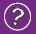 Literacy & communication skills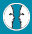 PlanAsking questionsActivating prior skills, knowledge and understandingGathering informationDevelop Considering evidence, information and ideasForming opinions and making decisionsReflectEvaluate own learning and thinkingLinking and lateral thinkingReadingLocating, selecting and using              information using reading strategiesResponding to what has been readWritingOrganising ideas and informationPlanAsking questionsActivating prior skills, knowledge and understandingGathering informationDevelop Considering evidence, information and ideasForming opinions and making decisionsReflectEvaluate own learning and thinkingLinking and lateral thinkingNumeracy Skills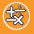 PlanAsking questionsActivating prior skills, knowledge and understandingGathering informationDevelop Considering evidence, information and ideasForming opinions and making decisionsReflectEvaluate own learning and thinkingLinking and lateral thinkingUsing mathematical informationUsing numbersGathering informationCalculateUsing the number systemUsing a variety of methods